Итоговая контрольная работа Вариант 1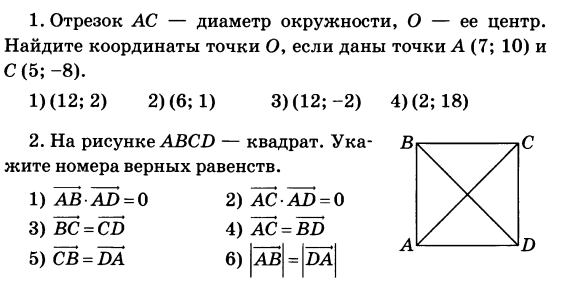 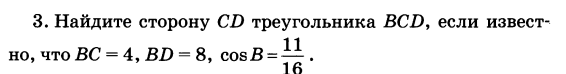 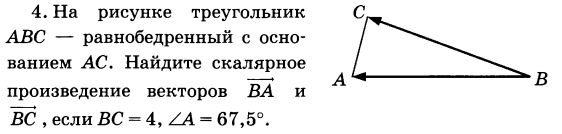 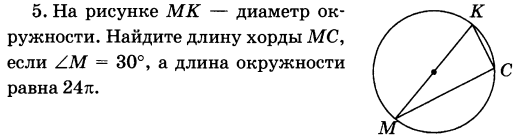 Вариант 2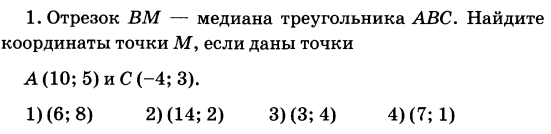 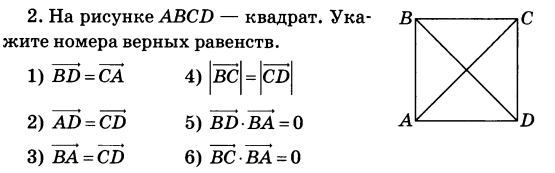 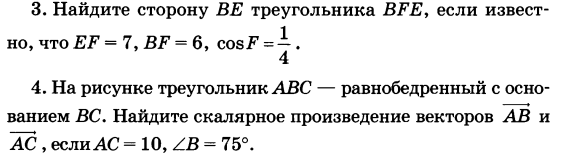 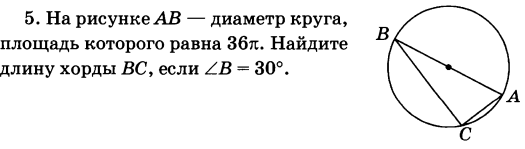 